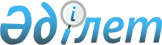 Жергiлiктi бюджеттерден қаржыландырылатын, мамандандырылған бiлiм беру ұйымдарында оқитын, есту және көру қабiлетi бұзылған мүгедек балаларды сурдо және тифлоқұралдармен қамтамасыз ету үшiн республикалық бюджеттен облыстық бюджеттерге, Астана және Алматы қалаларының бюджеттерiне мақсатты трансферттер бөлудiң кейбiр мәселелерi туралыҚазақстан Республикасы Үкіметінің 2004 жылғы 20 наурыздағы N 363 қаулысы



      "2004 жылға арналған республикалық бюджет туралы" Қазақстан Республикасының 2003 жылғы 5 желтоқсандағы Заңының 
 26-бабына 
 сәйкес Қазақстан Республикасының Үкiметі қаулы етеді:




      1. Қоса берiліп отырған:



      1) жергiлiктi бюджеттерден қаржыландырылатын, мамандандырылған бiлiм беру ұйымдарында оқитын, есту және көру қабілетi бұзылған мүгедек балаларды сурдо және тифлоқұралдармен қамтамасыз ету үшiн облыстық бюджеттерге, Астана және Алматы қалаларының бюджеттерiне мақсатты трансферттер бөлу ережесi;



      2) жергiлiктi бюджеттерден қаржыландырылатын, мамандандырылған бiлiм беру ұйымдарында оқитын, есту және көру қабiлетi бұзылған мүгедек балаларды сурдо және тифлоқұралдармен қамтамасыз ету үшiн 2004 жылға арналған республикалық бюджеттен мақсатты трансферттер көзделетiн өңiрлердiң тiзбесi бекiтiлсiн.




      2. Облыстардың, Астана және Алматы қалаларының әкiмдері бюджет қаражаттарын мақсатты пайдалануды қамтамасыз етсiн және есептi айдан кейiнгi айдың 15-күнiне дейiн Қазақстан Республикасының Бiлiм және ғылым министрлiгiне бөлiнген мақсатты трансферттердiң пайдаланылуы туралы тиiстi есептi ұсынсын.




      3. Осы қаулы қол қойылған күнінен бастап күшiне енедi.


      Қазақстан Республикасының




      Премьер-Министрі





Қазақстан Республикасы   



Үкiметінiң         



2004 жылғы 20 наурыздағы 



N 363 қаулысымен     



бекiтілді     




 


Жергiлiктi бюджеттерден қаржыландырылатын,






мамандандырылған бiлiм беру ұйымдарында оқитын, есту және






көру қабiлетi бұзылған мүгедек балаларды сурдо және тифлоқұралдармен қамтамасыз ету үшін облыстық бюджеттерге, Астана және Алматы қалаларының бюджеттерiне мақсатты трансферттер бөлу






ережесi



      1. Осы Ереже "2004 жылға арналған республикалық бюджет туралы" Қазақстан Республикасының 2003 жылғы 5 желтоқсандағы Заңының 
 26-бабына 
 сәйкес әзiрлендi және жергiлiктi бюджеттерден қаржыландырылатын, мамандандырылған білім беру ұйымдарында оқитын, есту және көру қабiлетi бұзылған мүгедек балаларды сурдо және тифлоқұралдармен қамтамасыз ету үшiн облыстық бюджеттерге, Астана және Алматы қалаларының бюджеттерiне мақсатты трансферттер бөлудiң тәртiбiн реттейдi.



      2. Жергілiктi бiлiм берудi басқару органдары жергiлiктi атқарушы органдармен келiсiм бойынша Қазақстан Республикасының Бiлiм және ғылым министрлiгiне сурдо және тифлоқұралдарға өтiнiмдер бередi.



      3. Қазақстан Республикасының Бiлiм және ғылым министрлiгi тиiстi қаржы жылына бөлiнетiн қаражат шегiнде жергiлiктi бюджеттерден қаржыландырылатын, мамандандырылған білім беру ұйымдарында оқитын, есту және көру қабілетi бұзылған мүгедек балаларды сурдо және тифлоқұралдармен қамтамасыз ету үшiн республикалық бюджеттен мақсатты трансферттер көзделетiн өңiрлер тiзбесiнiң (бұдан әрi - Тiзбе) жобасын қалыптастырады.



      4. Жергiлiктi бюджеттерден қаржыландырылатын мамандандырылған бiлiм беру ұйымдарында оқитын есту және көру қабiлетi бұзылған мүгедек балаларды сурдо және тифлоқұралдармен қамтамасыз ету үшiн облыстық бюджеттерге, Астана және Алматы қалаларының бюджеттерiне мақсатты трансферттер бөлу Қазақстан Республикасының Үкiметi бекiткен Тiзбеге сәйкес iске асырылады.




Қазақстан Республикасы   



Үкіметінің         



2004 жылғы 20 наурыздағы 



N 363 қаулысымен     



бекiтiлген     




 


Жергілiктi бюджеттерден қаржыландырылатын,






мамандандырылған бiлiм беру ұйымдарында оқитын, есту және






көру қабiлетi бұзылған мүгедек балаларды сурдо және тифлоқұралдармен қамтамасыз ету үшін 2004 жылға арналған республикалық бюджеттен мақсатты трансферттер көзделетiн өңiрлердiң тiзбесi



___________________________________________________________________



Р/с|                                            |



N  |        Атауы                               |Сомасы, мың теңге



___|____________________________________________|__________________



 1              2                                     3



___________________________________________________________________



    Барлығы                                        112 165



1.  Ақмола облысы                                    6 400



2.  Ақтөбе облысы                                    3 200



3.  Алматы облысы                                    3 200



4.  Атырау облысы                                    1 600



5.  Шығыс Қазақстан облысы                          16 896



6.  Жамбыл облысы                                    7 296



7.  Батыс Қазақстан облысы                           8 146



8.  Қарағанды облысы                                 7 296



9.  Қостанай облысы                                  7 297



10. Қызылорда облысы                                 7 296



11. Маңғыстау облысы                                 7 296



12. Павлодар облысы                                  3 200



13. Солтүстiк Қазақстан облысы                       3 200



14. Оңтүстiк Қазақстан облысы                       12 096



15. Алматы қаласы                                   13 696



16. Астана қаласы                                    4 050

					© 2012. Қазақстан Республикасы Әділет министрлігінің «Қазақстан Республикасының Заңнама және құқықтық ақпарат институты» ШЖҚ РМК
				